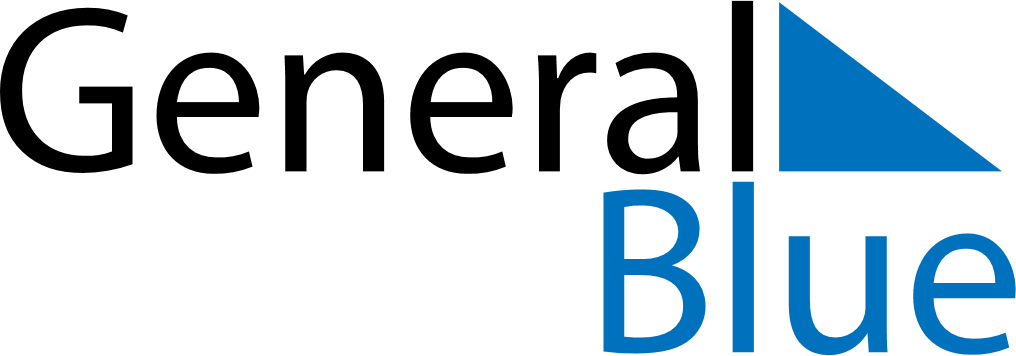 2019 - Q2Vietnam 2019 - Q2Vietnam 2019 - Q2Vietnam 2019 - Q2Vietnam 2019 - Q2Vietnam 2019 - Q2Vietnam AprilMONTUEWEDTHUFRISATSUNApril1234567April891011121314April15161718192021April22232425262728April2930AprilMayMONTUEWEDTHUFRISATSUNMay12345May6789101112May13141516171819May20212223242526May2728293031MayJuneMONTUEWEDTHUFRISATSUNJune12June3456789June10111213141516June17181920212223June24252627282930JuneApr 14: Hung Kings CommemorationsApr 21: Vietnam Book DayApr 30: Day of liberating the South for national reunificationMay 1: Labour DayMay 7: Dien Bien Phu Victory DayMay 19: President Ho Chi Minh’s Birthday
May 19: Buddha’s BirthdayJun 1: International Children’s DayJun 7: Mid-year FestivalJun 28: Vietnamese Family Day